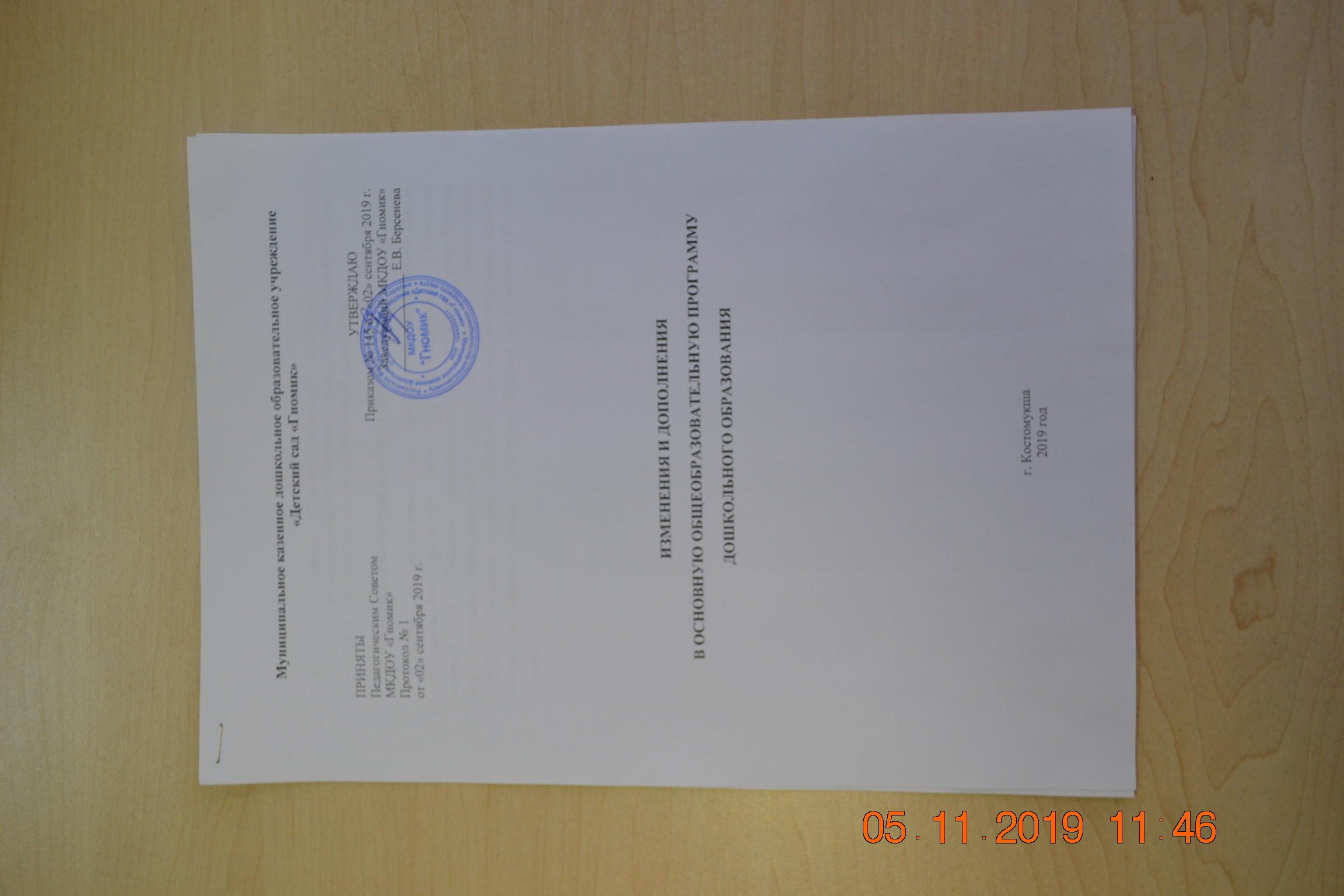 Муниципальное казенное дошкольное образовательное учреждение«Детский сад «Гномик» ИЗМЕНЕНИЯ И ДОПОЛНЕНИЯ В ОСНОВНУЮ ОБРАЗОВАТЕЛЬНУЮ ПРОГРАММУ ДОШКОЛЬНОГО ОБРАЗОВАНИЯг. Костомукша2019 годВнести в основную образовательную программу дошкольного образования муниципального казенного дошкольного образовательного учреждения «Детский сад «Гномик» следующие изменения и дополнения:Наименование образовательного учреждения.В связи с внесением изменений в уставные документы наименование «Муниципальное бюджетное дошкольное образовательное учреждение детский сад «Гномик» общеразвивающего вида с приоритетным осуществлением деятельности по познавательно-речевому развитию детей (МБДОУ «Гномик») считать измененным на «Муниципальное казенное дошкольное образовательное учреждение «Детский сад «Гномик» (МКДОУ «Гномик»).ПРИНЯТЫ Педагогическим Советом МКДОУ «Гномик»Протокол №от «____» __________ 2019 г.УТВЕРЖДЕНЫ Приказом № ___ от ____________ 2019 г.Заведующий МКДОУ «Гномик»      _______________ Е.В. Берсенева